Quiz Kondensator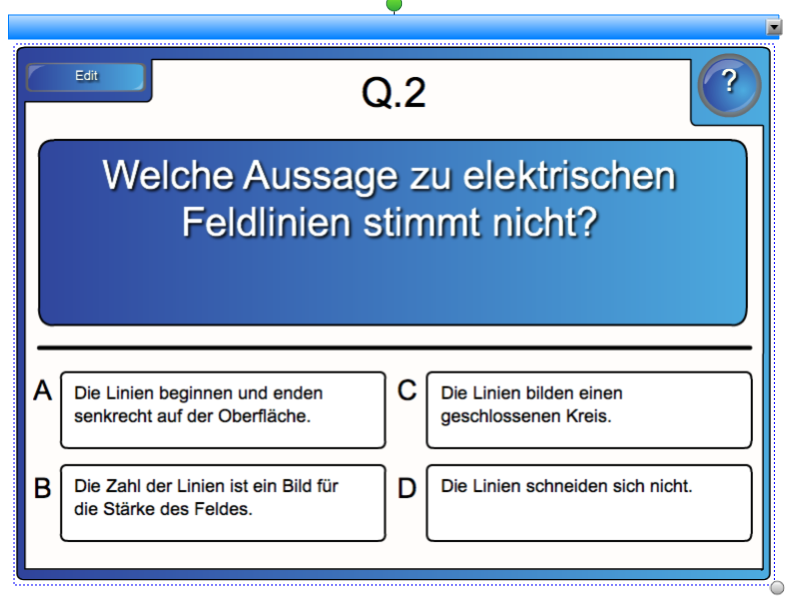 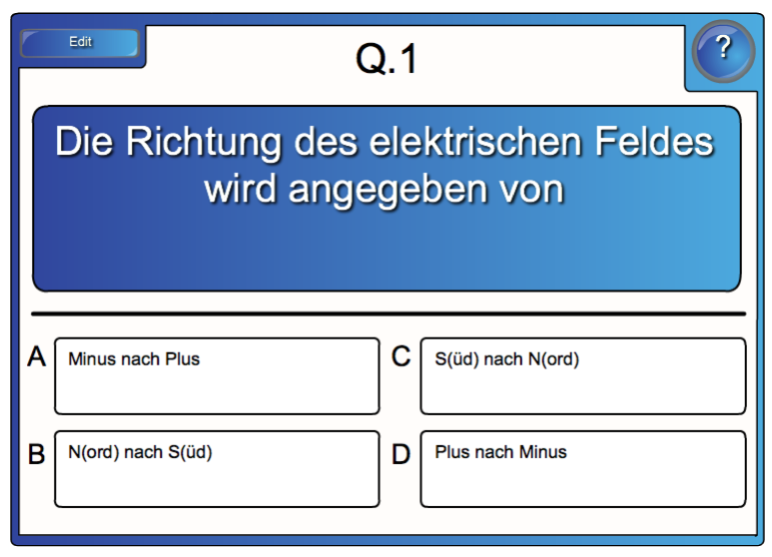 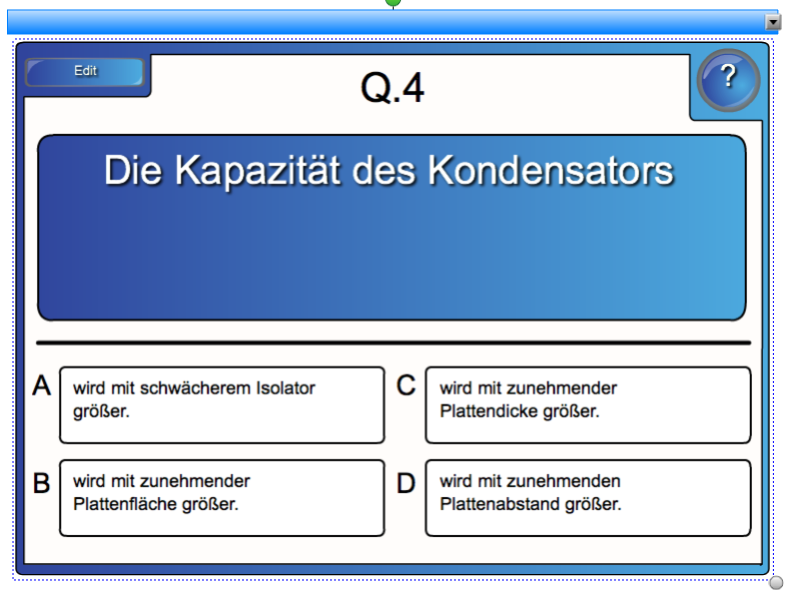 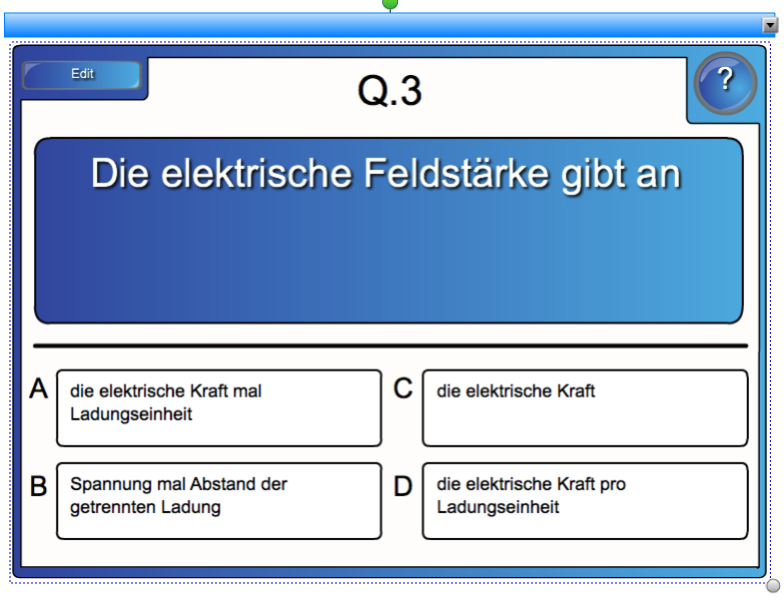 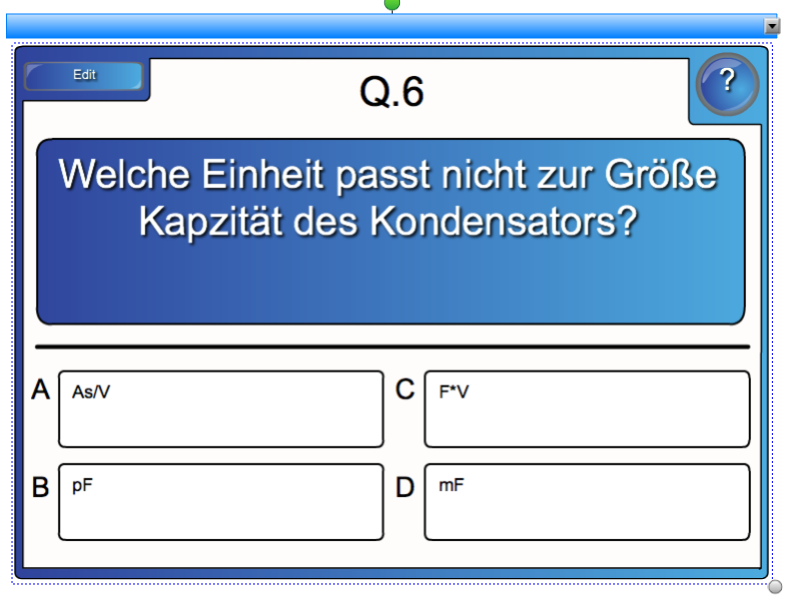 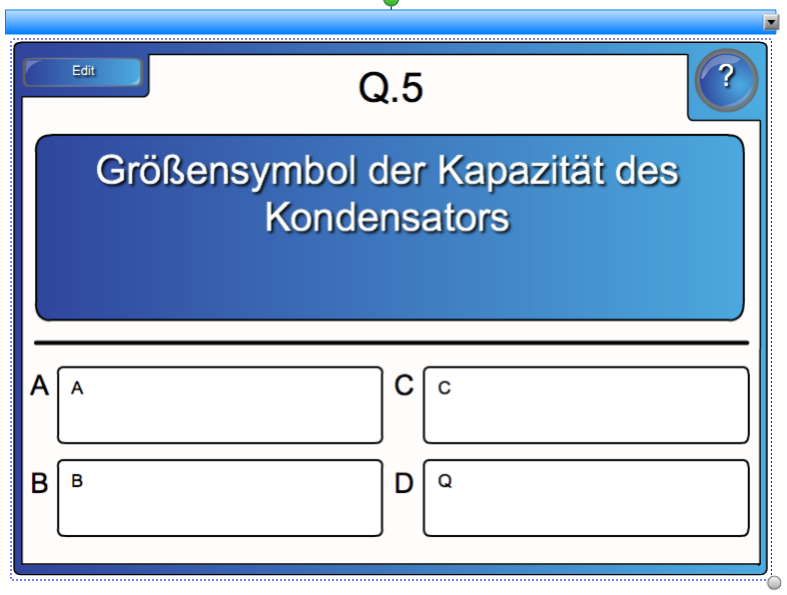 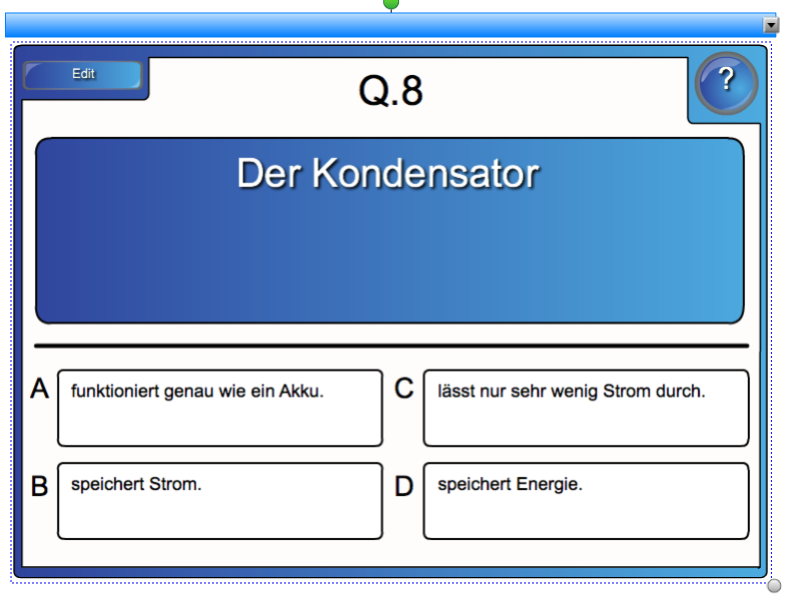 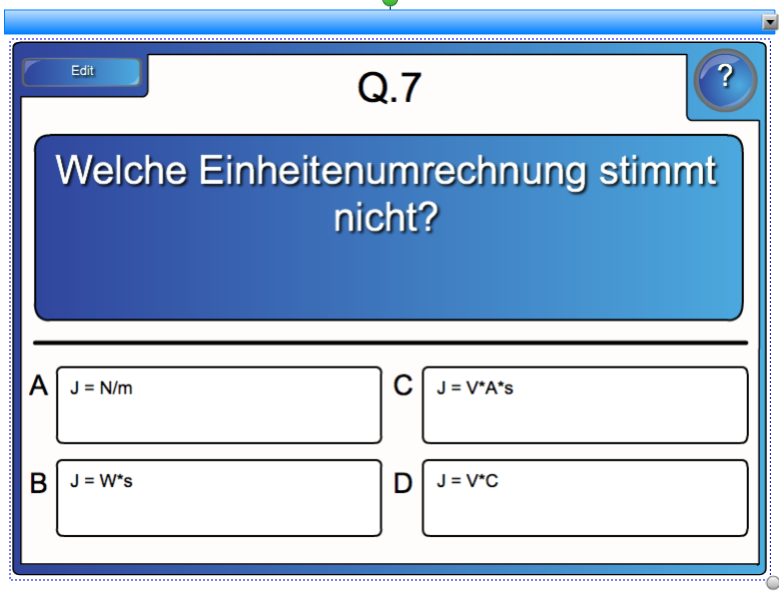 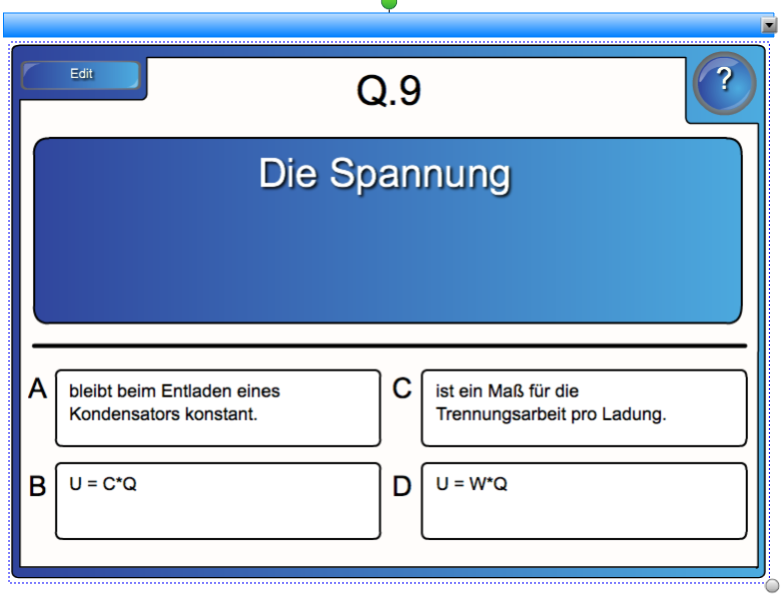 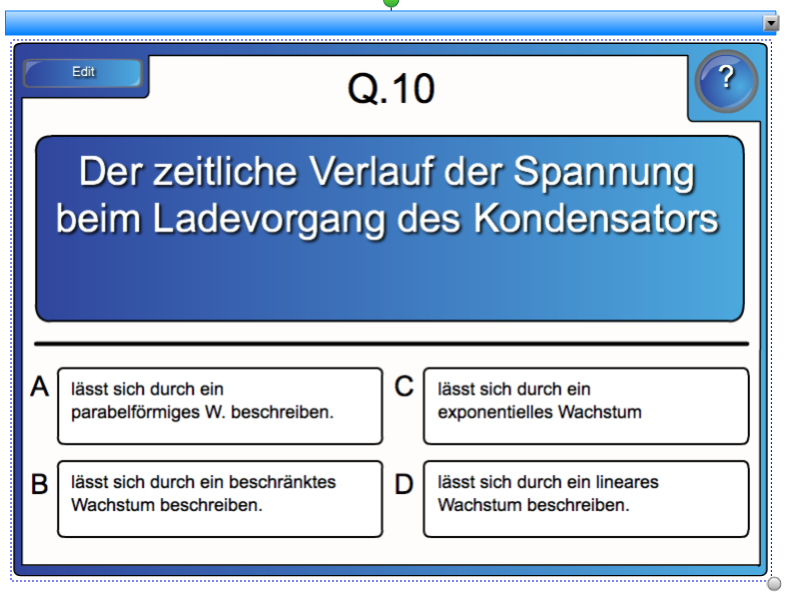 